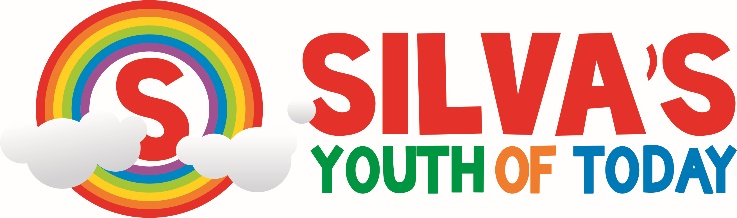 656 Silver Lane, East Hartford, CT  06118860-569-8300; 860-568-5839 (fax)www.silvasyouth.com; www.facebook.com/silvasyouthoftodayEMERGENCY INFORMATION FORMChild’s Name: ________________________ Date of Birth: _______________ Age: _______List any allergies or conditions: ________________________________________________Mother’s Name: _______________________________ 	Home Phone: ______________Mother’s Address: ______________________________	Cell Phone: ________________Mother’s Employer: _____________________________	Work Phone: _______________Mother’s Employer Address: __________________________________________________Mother’s email address: _____________________________________________________Father’s Name: _______________________________ 	Home Phone: ______________Father’s Address: ______________________________	Cell Phone: ________________Father’s Employer: _____________________________	Work Phone: _______________Father’s Employer Address: ___________________________________________________Father’s email address: ______________________________________________________Name: _________________________	Relationship: _______________	Phone: __________Name: _________________________	Relationship: _______________	Phone: __________Name: _________________________	Relationship: _______________	Phone: __________Child may be release to the following people:Name: _________________________	Relationship: _______________	Phone: __________Name: _________________________	Relationship: _______________	Phone: __________Name: _________________________	Relationship: _______________	Phone: __________Plan of Action:According to the information given on the previous page, we may need to come up with a Plan of Action for your child.  The Plan of Action includes a brief description of any Behavioral, Emotional, Physical, Medical or Cognitive health issues you want us to be aware of.  Along with that should be a brief description of signs, symptoms, and solutions*.  All Teachers involved with and responsible for your child’s day-to-day routine will have to read and sign off on this Plan of Action (acknowledging that they have been made aware and will do what needs to be done per your instructions).  Also, if there have been trained Professionals involved with a diagnosis and/or prescription we will need their signatures as well.  Our goal is to work together with you to make sure your child receives the best possible care and education in an environment conducive to learning.*You (the parent) are responsible for updating us with any new information you receive about your child’s health issues you have shared with us.  Failure to communicate updated information may result in your child receiving inadequate care.  Silva’s will be held harmless for omissions and/or failure to discuss adequate information._________________________________________________________________________________________________________________________________________________________________________________________________________________________________________________________________________________________________________________________________________________________________________________________________________________________________________________________________________________________________________________________________________________________________________________________________________________________________________________________________________________________________________________________________________________________________________________________________________________________________________________________________________________________________________________________________________________________________________________________________________________________________________________________________________________________________________________________________________________________________________________________________________________________________________________________________________________________________________________________________________________________________________________________________________________________________________________________________________________________________________________________________________________________________________________			______________________________Parent’s Signature						Professional’s Signature______________________________			______________________________Teacher’s Signature						Teacher’s Signature______________________________			______________________________Teacher’s Signature						Teacher’s Signature______________________________			______________________________Teacher’s Signature						Teacher’s Signature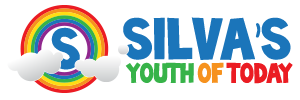 656 Silver Lane, East Hartford, CT  06118860-569-8300; 860-568-5839 (fax)www.silvasyouth.com; www.facebook.com/silvasyouthoftodayPARENT ORIENTATION CHECKLISTI _______________________________ attended an enrollment orientation meeting on ___________.  The overall discussion was based on the Silva’s Youth of Today Parent Handbook.  Please note that by signing this document, I acknowledge the receipt, discussion, and understanding of Silva’s Youth of Today’s Policies and Procedures regarding (but not limited to) the subjects below.  I also acknowledge that all Silva’s Youth of Today Policies and Procedures are open for discussion. Program MissionProgram GoalsFamily Partnership ProgramCommunity Partnership ProgramOperating ScheduleEnrollmentCenter Ratios and Group SizesThe CurriculumThe Illness PolicyMedical EmergenciesDiapering/ToiletingNaptimeArrival ProceduresConfidentialityDaily SchedulesOutdoor Play RulesParent Involvement and Field TripsTransportationNutritionSafetySign In ProceduresSupervisionIncident and Injury ReportsAbuse and Neglect ReportingEnvironmental Hazards – (i.e. firearms, walkers, smoking)Emergency Evacuation ProceduresWeather AlertEmergency ClosingsEmergency TransportationLost or Missing ChildFinancial Information – Payments and Due DatesDiscipline PolicyParent Complaint ProceduresTermination of ServicesParkingFire Drill Procedures_________________________		_______________________________________________________(print name)				(sign name)						(date)